Abstract to the 8th Medical Education Day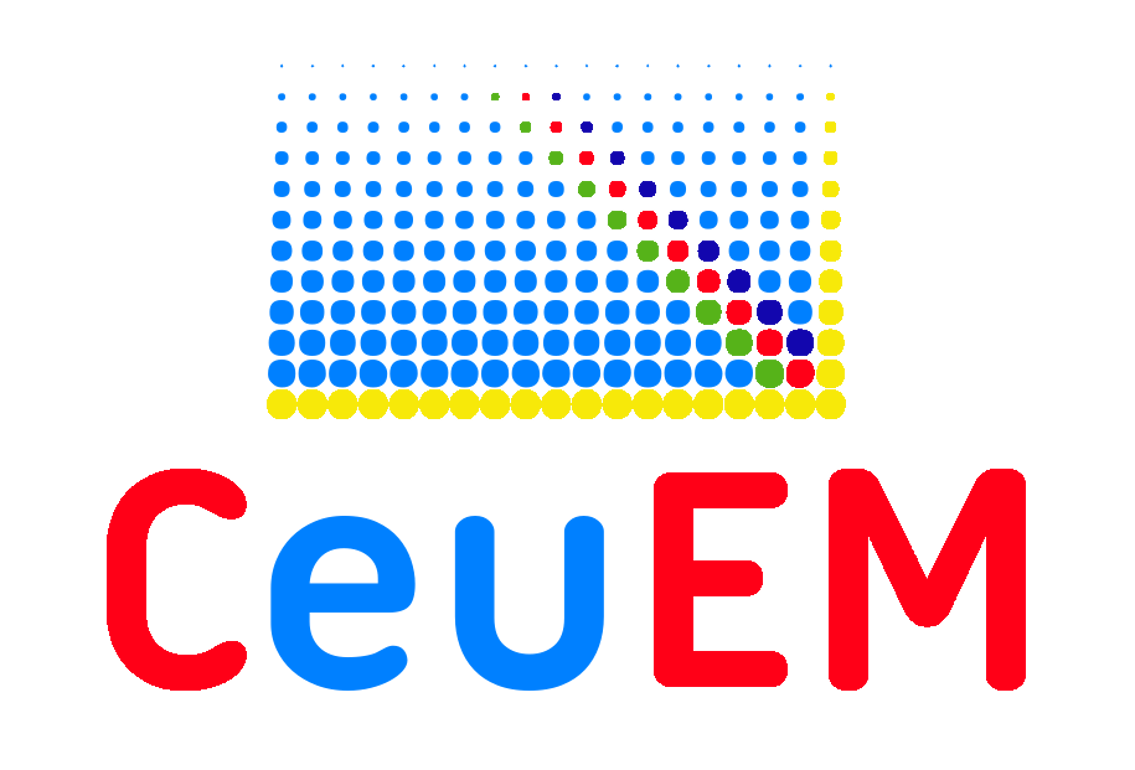 Title: Lorem ipsum…...Authors: Last Name, FirstName*;  Last Name2, FirstName2; ...*email of the corresponding authorAffiliation: Summary: (please do not exceed 300 words, Times New Roman, 12 pt.)